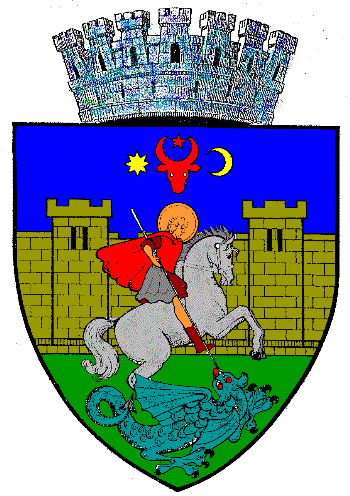 MUNICIPIUL SUCEAVAB-dul 1 Mai nr. 5A, cod: 720224www.primariasv.ro, primsv@primariasv.roTel: 0230-212696, Fax: 0230-520593        ARHITECT ŞEFCompartiment Strategii Urbane şi Gestionare Documentaţii de Urbanism                                                                                              Nr.  36253/24.11.2020RAPORTULINFORMĂRII ŞI CONSULTĂRII PUBLICULUIreferitor la opiniile colectate, răspunsurile date şi argumentarea lorprivind PLANUL URBANISTIC ZONAL şi  Regulamentul de urbanism pentru construire bloc de locuinte cu spatii de depozitare, locuri de parcare si boxe la demisol spatii comerciale si de prestari servicii, birouri la parter, spatii de locuit la etaje, locuri de parcare la subterane, sistematizare verticala, amenajari exterioare, racorduri/bransamente, pe teren proprietate privată Se întocmeşte Raportul informării şi consultării publicului, pentru:- Planul Urbanistic Zonal și Regulamentul de Urbanism aferent pentru construirea bloc de locuinte cu spatii de depozitare, locuri de parcare si boxe la demisol spatii comerciale si de prestari servicii, birouri la parter, spatii de locuit la etaje, locuri de parcare la subterane, sistematizare verticala, amenajari exterioare, racorduri/bransamente, pe teren proprietate privată în suprafață totală de 2500mp, cu nr. cadastrale/topografice: 36413(2500mp) din C.F. 36413 Suceava, situate în intravilanul municipiului, B-dul 1 Decembrie 1918, F.N. - Nr.de înregistrare: 23851/10.08.2020- Amplasament: situat în intravilanul municipiului Suceava, B-dul 1 Decembrie 1918, F.N.- Beneficiari: S.C. Davasy Buildars S.R.L.- Proiectant general: S.C. Adim 2012 S.R.L.- Specialist cu drept de semnătură RUR: Arh. Eusebiu P. Latis Informarea şi consultarea publicului s-a desfăşurat astfel: ETAPA 1. Implicarea publicului in etapa pregatitoare 1.1. În data de 15.06.2020 s-a afișat un anunț privind intentia de elaborare a PUZ pe site-ul Primăriei municipiului Suceava la secțiunea ”Anunțuri”, cu acordarea unui termen de 5 zile pentru transmiterea observațiilor și propunerilor de către persoanele interesate, în vederea stabilirii cerințelor de elaborare/eliberare a avizului de oportunitate.La aceeași dată 15.06.2020 pe teritoriul zonei studiate a fost afișat un panou cu anunțul privind intentia de elaborare PUZ. 1.2. Nu s-au înregistrat sesizari.ETAPA 2. Implicarea publicului in etapa elaborarii propunerilor2.1. În perioada 18.08.2020 – 11.09.2020 s-a desfăşurat consultarea de catre public a propunerilor PUZ, cu posibilitatea transmiterii eventualelor observații la sediul Primăriei municipiului Suceava.  2.2. În acest sens, în data de 17.08.2020, a fost afisat în holul central de la parterul Primăriei municipiului Suceava un anunt privind elaborarea propunerilor PUZ. 2.3. În data de 17.08.2020, pe teritoriul zonei studiate au fost amplasate 2 (doua) panouri cu  anunțul privind elaborarea propunerilor PUZ.  2.4. La aceeași dată – 17.08.2020, s-a publicat anunțul și pe site-ul Primăriei municipiului Suceava, la sectiunea “Anunțuri”.2.5. Documentaţia a putut fi consultată la sediul Primăriei municipiului Suceava, Compartiment Strategii Urbane şi gestionare documentaţii de urbanism, etaj 3, cam. 38, de luni până vineri între orele 9:00-13.00, pe site–ul Primariei municipiului Suceava www.primariasv.ro - secţiunea “Anunţuri” si in holul central de la parterul institutiei. 2.6. În urma desfașurării acestei perioade, nu s-au primit adrese cu obiecțiuni cu privire la această documentație de urbanism. ETAPA 3. Implicarea publicului in etapa aprobarii PUZ 3.1. Informarea si consultarea publicului în etapa aprobarii PUZ se face cu respectarea prevederilor  Legii 52/2003 privind transparenta decizionala in administratia publica, cu completarile ulterioare si conform Legii 544/2001 privind liberul acces la informatiile de interes public, cu modificarile si completarile ulterioare. Rezultatul informării și consultării publicului s-a materializat în prezentul raport.Prezentul Raport a fost întocmit în conformitate cu procedura prevăzută in Regulamentul local de implicare a publicului în elaborarea sau revizuirea planurilor de urbanism şi amenajare a teritoriului aprobat prin  H.C.L. nr. 40/24.02.2011, conform  prevederilor Ordinului nr. 2701/30.12.2010 pentru aprobarea Metodologiei de informare şi consultare a publicului cu privire la elaborarea sau revizuirea planurilor de amenajare a teritoriului şi de urbanism. 